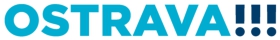 Objednávka č. O/TS/1118/23OBJEDNATEL:	DODAVATEL:Statutární město Ostrava	MORYS s. r. o.Prokešovo náměstí 1803/8	Korejská 894/9702 00	Ostrava-Moravská OstravaIČ:	00845451	702 00	OstravaDIČ:	CZ00845451	IČ:	42864771	DIČ:	CZ42864771PŘÍJEMCE (zasílací adresa):	Bankovní spojení:městský obvod Slezská Ostrava	Číslo účtu:	27-1649322359/0800Těšínská 138/35	Banka:	Česká spořitelna, a. s.710 16  Slezská Ostrava	IBAN:	CZ5608000000271649322359ISDS:	56zbpub	BIC:	0800e-mail:  posta@slezska.czNa faktuře uvádějte vždy číslo objednávky, pokud nebude uvedeno, může být faktura vrácena zpět. Fakturu zašlete na adresu příjemce, v případě elektronické fakturace použijte datovou schránku nebo e-mail příjemce.Objednáváme u Vás : 427/23 obj.,1Chalupova 1/1  Objednáváme u vás "Doplnění ovládání EPS o přístupový systém" na Domově pro senióry v Antošovicích, dle PD zpracované firmou Master Desing z 11/22 a projednaných změn.31.08.2023 188 300,00KčPředp. náklady celkem (bez DPH):188 300,00KčCena bez DPH v Kč	188 300,00Lhůta plnění:	31.08.2023•Datum splatnosti faktury je stanoveno nejdříve na   třicátý den od data doručení včetně (razítko podatelny). Fakturu nám zašlete včetně příloh (dodací list). Datem splatnosti faktury se rozumí den odepsání příslušné částky z bankovního účtu.•Pro akceptaci objednávky zašlete písemný souhlas na e-mailovou adresu vyřizujícího referenta uvedeného níže nebo jinak písemně do 10 dnů ode dne doručení objednávky, pokud není smluvně ujednáno jinak. V případě, že dodavatel takto neučiní, objednávka zaniká. Při plnění od 50 tis. Kč bez DPH dodavateli vzniká závazek poskytnout plnění dle objednávky po uveřejnění objednávky v registru smluv. Uveřejnění objednávky v registru smluv objednatel dodavateli písemně (e-mailem) oznámí v případě, že dodavatel nedisponuje datovou schránkou.•Objednatel prohlašuje, že přijaté plnění bude používáno k ekonomické činnosti. Pro výše uvedené plnění bude aplikován režim přenesené daňové povinnosti dle zákona č. 235/2004 Sb., o dani z přidané hodnoty, ve znění pozdějších předpisů a v souladu s tím vystaví zhotovitel daňový doklad se všemi náležitostmi.Vyřizuje:	xxxxxxxxTel/e-mail :	xxxxxxxxV Ostravě dne:	11.07.2023	Bilanič Miroslav Ing., vedoucí odboru technické správy